Attach copy of documents for serial no. 3 & 4.Note:- After filling all the information take a print out and make signature on photo and on last page. Make the pdf and then send on email id mentioned. 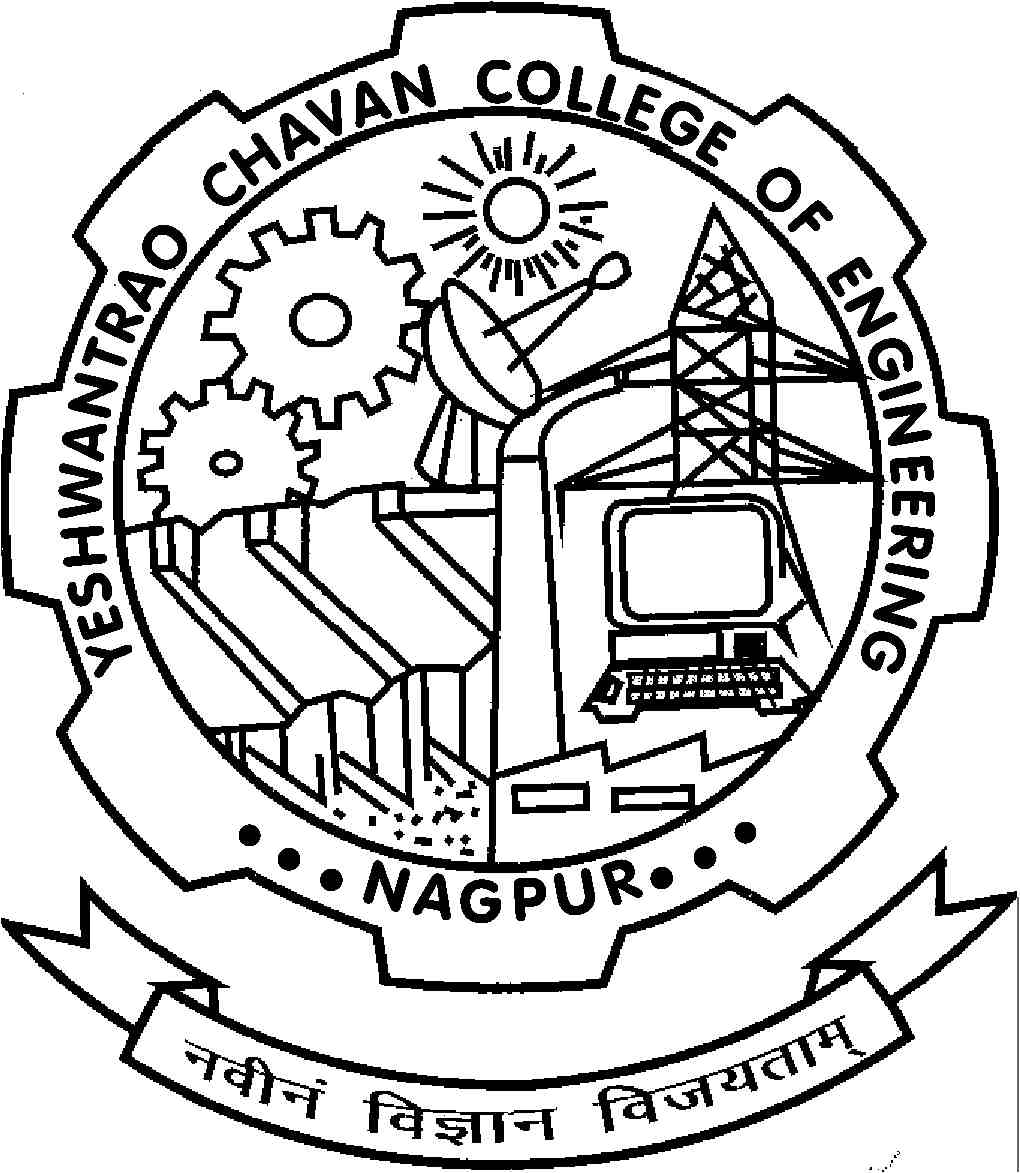 Yeshwantrao Chavan College of Engineering, Nagpur(An Autonomous Institution affiliated to Rashtrasant Tukadoji Maharaj Nagpur University)Hingna Road, Wanadongri, Nagpur - 441 110Ph.: 07104-237919, 234623, 329249, 329250 Fax: 07104-232376, Website: www.ycce.eduYeshwantrao Chavan College of Engineering, Nagpur(An Autonomous Institution affiliated to Rashtrasant Tukadoji Maharaj Nagpur University)Hingna Road, Wanadongri, Nagpur - 441 110Ph.: 07104-237919, 234623, 329249, 329250 Fax: 07104-232376, Website: www.ycce.eduYeshwantrao Chavan College of Engineering, Nagpur(An Autonomous Institution affiliated to Rashtrasant Tukadoji Maharaj Nagpur University)Hingna Road, Wanadongri, Nagpur - 441 110Ph.: 07104-237919, 234623, 329249, 329250 Fax: 07104-232376, Website: www.ycce.eduYeshwantrao Chavan College of Engineering, Nagpur(An Autonomous Institution affiliated to Rashtrasant Tukadoji Maharaj Nagpur University)Hingna Road, Wanadongri, Nagpur - 441 110Ph.: 07104-237919, 234623, 329249, 329250 Fax: 07104-232376, Website: www.ycce.eduYeshwantrao Chavan College of Engineering, Nagpur(An Autonomous Institution affiliated to Rashtrasant Tukadoji Maharaj Nagpur University)Hingna Road, Wanadongri, Nagpur - 441 110Ph.: 07104-237919, 234623, 329249, 329250 Fax: 07104-232376, Website: www.ycce.eduYeshwantrao Chavan College of Engineering, Nagpur(An Autonomous Institution affiliated to Rashtrasant Tukadoji Maharaj Nagpur University)Hingna Road, Wanadongri, Nagpur - 441 110Ph.: 07104-237919, 234623, 329249, 329250 Fax: 07104-232376, Website: www.ycce.eduYeshwantrao Chavan College of Engineering, Nagpur(An Autonomous Institution affiliated to Rashtrasant Tukadoji Maharaj Nagpur University)Hingna Road, Wanadongri, Nagpur - 441 110Ph.: 07104-237919, 234623, 329249, 329250 Fax: 07104-232376, Website: www.ycce.eduYeshwantrao Chavan College of Engineering, Nagpur(An Autonomous Institution affiliated to Rashtrasant Tukadoji Maharaj Nagpur University)Hingna Road, Wanadongri, Nagpur - 441 110Ph.: 07104-237919, 234623, 329249, 329250 Fax: 07104-232376, Website: www.ycce.eduYeshwantrao Chavan College of Engineering, Nagpur(An Autonomous Institution affiliated to Rashtrasant Tukadoji Maharaj Nagpur University)Hingna Road, Wanadongri, Nagpur - 441 110Ph.: 07104-237919, 234623, 329249, 329250 Fax: 07104-232376, Website: www.ycce.eduYeshwantrao Chavan College of Engineering, Nagpur(An Autonomous Institution affiliated to Rashtrasant Tukadoji Maharaj Nagpur University)Hingna Road, Wanadongri, Nagpur - 441 110Ph.: 07104-237919, 234623, 329249, 329250 Fax: 07104-232376, Website: www.ycce.eduYeshwantrao Chavan College of Engineering, Nagpur(An Autonomous Institution affiliated to Rashtrasant Tukadoji Maharaj Nagpur University)Hingna Road, Wanadongri, Nagpur - 441 110Ph.: 07104-237919, 234623, 329249, 329250 Fax: 07104-232376, Website: www.ycce.eduYeshwantrao Chavan College of Engineering, Nagpur(An Autonomous Institution affiliated to Rashtrasant Tukadoji Maharaj Nagpur University)Hingna Road, Wanadongri, Nagpur - 441 110Ph.: 07104-237919, 234623, 329249, 329250 Fax: 07104-232376, Website: www.ycce.eduApplication ID(For Office use)Application ID(For Office use)REGISTRATION FORM: Ph.D. ENTRANCE TEST 2022REGISTRATION FORM: Ph.D. ENTRANCE TEST 2022REGISTRATION FORM: Ph.D. ENTRANCE TEST 2022REGISTRATION FORM: Ph.D. ENTRANCE TEST 2022REGISTRATION FORM: Ph.D. ENTRANCE TEST 2022REGISTRATION FORM: Ph.D. ENTRANCE TEST 2022REGISTRATION FORM: Ph.D. ENTRANCE TEST 2022REGISTRATION FORM: Ph.D. ENTRANCE TEST 2022REGISTRATION FORM: Ph.D. ENTRANCE TEST 2022REGISTRATION FORM: Ph.D. ENTRANCE TEST 2022REGISTRATION FORM: Ph.D. ENTRANCE TEST 2022REGISTRATION FORM: Ph.D. ENTRANCE TEST 2022Application ID(For Office use)Application ID(For Office use)a)  Faculty a)  Faculty a)  Faculty a)  Faculty Faculty of Science & TechnologyFaculty of Science & TechnologyFaculty of Science & TechnologyFaculty of Science & TechnologyFaculty of Science & TechnologyPaste your current passport size photo below with cross signature:Paste your current passport size photo below with cross signature:Paste your current passport size photo below with cross signature:Paste your current passport size photo below with cross signature:Paste your current passport size photo below with cross signature:Paste your current passport size photo below with cross signature:b) YCCE Research Center Name b) YCCE Research Center Name b) YCCE Research Center Name b) YCCE Research Center Name Paste your current passport size photo below with cross signature:Paste your current passport size photo below with cross signature:Paste your current passport size photo below with cross signature:Paste your current passport size photo below with cross signature:Paste your current passport size photo below with cross signature:Paste your current passport size photo below with cross signature:2) Personal Details2) Personal Details2) Personal Details2) Personal Details2) Personal Details2) Personal Details2) Personal Details2) Personal Details2) Personal DetailsPaste your current passport size photo below with cross signature:Paste your current passport size photo below with cross signature:Paste your current passport size photo below with cross signature:Paste your current passport size photo below with cross signature:Paste your current passport size photo below with cross signature:Paste your current passport size photo below with cross signature:a) Name In Full (In Block Letters):a) Name In Full (In Block Letters):a) Name In Full (In Block Letters):a) Name In Full (In Block Letters):a) Name In Full (In Block Letters):Paste your current passport size photo below with cross signature:Paste your current passport size photo below with cross signature:Paste your current passport size photo below with cross signature:Paste your current passport size photo below with cross signature:Paste your current passport size photo below with cross signature:Paste your current passport size photo below with cross signature:Maiden Name  for Female Candidates (In Block Letters):Maiden Name  for Female Candidates (In Block Letters):Maiden Name  for Female Candidates (In Block Letters):Maiden Name  for Female Candidates (In Block Letters):Maiden Name  for Female Candidates (In Block Letters):Paste your current passport size photo below with cross signature:Paste your current passport size photo below with cross signature:Paste your current passport size photo below with cross signature:Paste your current passport size photo below with cross signature:Paste your current passport size photo below with cross signature:Paste your current passport size photo below with cross signature:b) Mobile No.:b) Mobile No.:b) Mobile No.:b) Mobile No.:b) Mobile No.:c) Email Id :c) Email Id :c) Email Id :c) Email Id :c) Email Id :d) Permanent Address:d) Permanent Address:d) Permanent Address:d) Permanent Address:d) Permanent Address:e) Address For Correspondence:e) Address For Correspondence:e) Address For Correspondence:e) Address For Correspondence:e) Address For Correspondence:f) Name of Father:f) Name of Father:f) Name of Father:f) Name of Father:f) Name of Father:g) Name of Mother :g) Name of Mother :g) Name of Mother :h) Date of Birth :h) Date of Birth :h) Date of Birth :h) Date of Birth :h) Date of Birth :i) Gender :i) Gender :i) Gender :j) Marital Status :j) Marital Status :j) Marital Status :j) Marital Status :j) Marital Status :k) Name of Spouse :k) Name of Spouse :k) Name of Spouse :l) Physically Challenged :l) Physically Challenged :l) Physically Challenged :l) Physically Challenged :l) Physically Challenged :m) Religion :m) Religion :m) Religion :n) Nationality :n) Nationality :n) Nationality :n) Nationality :n) Nationality :o) Category :o) Category :o) Category :p) Caste :p) Caste :3) Educational Qualifications3) Educational Qualifications3) Educational Qualifications3) Educational Qualifications3) Educational Qualifications3) Educational Qualifications3) Educational Qualifications3) Educational Qualifications3) Educational Qualifications3) Educational Qualifications3) Educational Qualifications3) Educational Qualifications3) Educational Qualifications3) Educational Qualifications3) Educational QualificationsA) Undergraduate (UG) Examination DetailsA) Undergraduate (UG) Examination DetailsA) Undergraduate (UG) Examination DetailsA) Undergraduate (UG) Examination DetailsA) Undergraduate (UG) Examination DetailsA) Undergraduate (UG) Examination DetailsB) Postgraduate (PG) Qualifying Examination DetailsB) Postgraduate (PG) Qualifying Examination DetailsB) Postgraduate (PG) Qualifying Examination DetailsB) Postgraduate (PG) Qualifying Examination DetailsB) Postgraduate (PG) Qualifying Examination DetailsB) Postgraduate (PG) Qualifying Examination DetailsB) Postgraduate (PG) Qualifying Examination DetailsB) Postgraduate (PG) Qualifying Examination DetailsB) Postgraduate (PG) Qualifying Examination DetailsPassing Year :Passing Year :Passing Year :Passing Year :Passing Year :Passing Year :Branch :Branch :Branch :Specialization :Specialization :Specialization :Board/University:Board/University:Board/University:Board/University:Board/University:Board/University:Percentage/CGPA:Percentage/CGPA:Percentage/CGPA:Percentage/CGPA:Percentage/CGPA:Percentage/CGPA:4) Employment Details4) Employment Details4) Employment Details4) Employment Details4) Employment Details4) Employment Details4) Employment Details4) Employment Details4) Employment Details4) Employment Details4) Employment Details4) Employment Details4) Employment Details4) Employment Details4) Employment DetailsIs Employed:Is Employed:Yes / No Yes / No Yes / No Yes / No Yes / No Yes / No Yes / No Yes / No Yes / No Yes / No Yes / No Yes / No Yes / No Designation:Designation:Organization:Organization:Organization Address:Organization Address:5) Payment Details5) Payment Details5) Payment Details5) Payment Details5) Payment Details5) Payment Details5) Payment Details5) Payment Details5) Payment Details5) Payment Details5) Payment Details5) Payment Details5) Payment Details5) Payment Details5) Payment DetailsApplication Form Fee Amount:Application Form Fee Amount:Mode: Mode: (Attach UTI slip details )(Attach UTI slip details )(Attach UTI slip details )Date:Date:Date:Application Form Fee Amount:Application Form Fee Amount:Mode: Mode: (Attach UTI slip details )(Attach UTI slip details )(Attach UTI slip details )Time:Time:Time:Bank Name: Bank Name:  Transaction Details Transaction Details      Signature of Candidate    :-           Signature of Candidate    :-           Signature of Candidate    :-           Signature of Candidate    :-           Signature of Candidate    :-           Signature of Candidate    :-           Signature of Candidate    :-     